Town of Hilton Head Island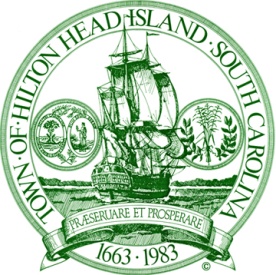 Mayor's Youth Volunteer Service AwardRecord of Volunteer Service FormYouth Name:  						    Home Phone:									(Please Print)Home Mailing Address:  										Grade: 		    M/F: 	Youth School:  							Parent E-Mail: 					  Student E-Mail: 					Student Signature:  Community Service Coordinator Signature					DateDateAgency NameActivity PerformedHours ServedAgency SignatureVolunteer Hours This Page:   Volunteer Hours This Page:   Volunteer Hours This Page:   Volunteer Hours From Attached Page(s):Volunteer Hours From Attached Page(s):Volunteer Hours From Attached Page(s):Total Hours Volunteered:Total Hours Volunteered:Total Hours Volunteered: